TAX PREP CHECKLIST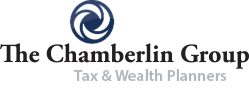 